PREMIS CAMÍ- ENGLISH awardTERMS AND CONDITIONSIn the 2018-19 edition of the "Premis Camí" literary contest there will be an award for the texts written in English.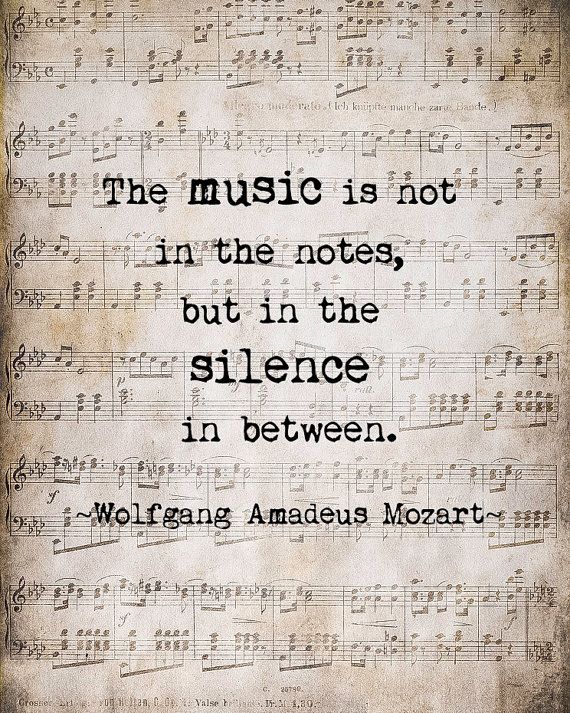 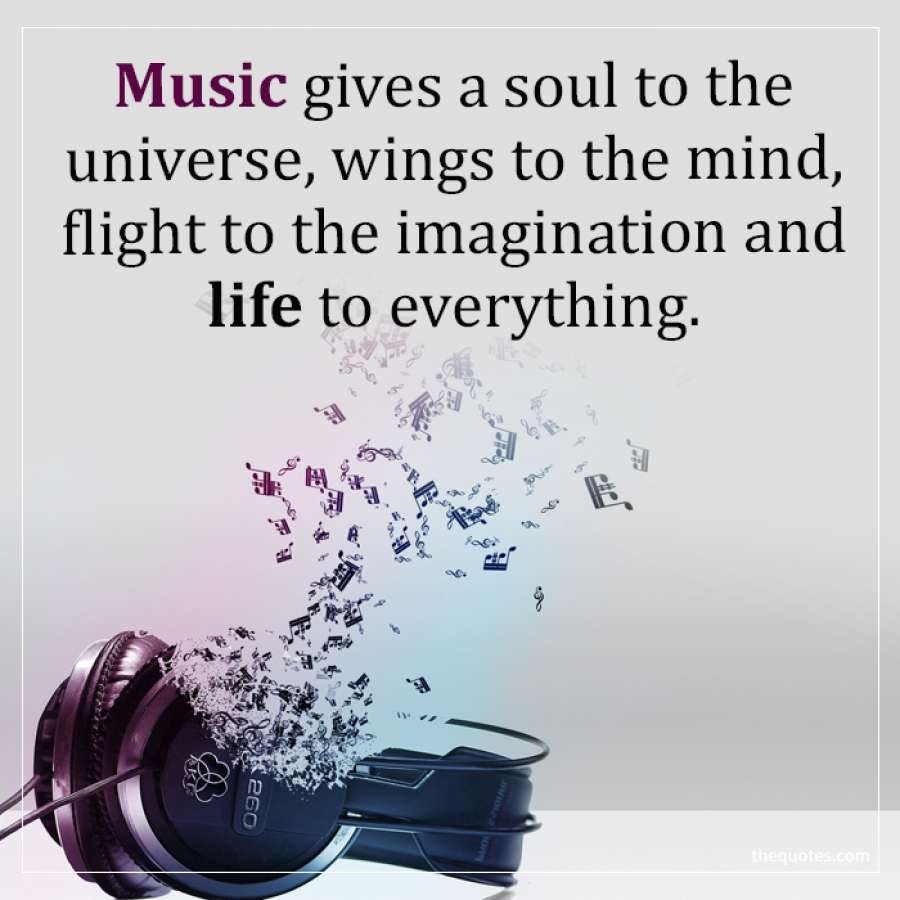 The text must be written in English, unpublished, original and inspired in one of the previous sentences.Each participant can only present a text: prose or poetry.The maximum length will be 150-200 words. The text will be written on the computer, on just one side, double spaced with 12-point font. Students must write their nickname and course on the reverse, and present it to their teacher before 18th March.They must also hand in an envelope with their nickname written outside and their real name inside.The jury will give only one award in this category. They will reserve the right to declare the contest void.The jury will be formed by the English teachers of the Foreign Languages Department.The awards will be given in a public act that will take place in the High School hall on 12th April 2018.The organizing team reserves the right to change the terms and conditions with previous announcement.Participating in the contest means accepting the terms and conditions.                     